Муниципальное бюджетное общеобразовательное учреждение «Кириковская средняя школа».РАБОЧАЯ ПРОГРАММАпо предмету  «Обществознание» для учащихся 6-8 классов муниципального бюджетного общеобразовательного учреждения «Кириковская средняя  школа»Составил:  учитель первой  квалификационной категории  Сластихина Елена Петровна.Срок реализации: 1 год2022-2023 учебный год1.Пояснительная записка    Настоящая рабочая программа  по предмету «Обществознание» для учащихся 6-8 классов  составлена на основании учебного плана 6-9 классов муниципального бюджетного общеобразовательного учреждения «Кириковская средняя школа» на  2022-2023 учебный год в режиме пятидневной рабочей недели от 31.08.2022, основной образовательной программы основного общего образования муниципального бюджетного общеобразовательного учреждения «Кириковская средняя школа» от 07.03.2019 года, утвержденной приказом по учреждению № 71-од, федерального государственного образовательного стандарта основного общего образования, утвержденного Приказом Министерства образования и науки Российской Федерации от 17.12.2010 № 1897, устава школы, Положения о формах, периодичности и порядке проведения промежуточной аттестации учащихся муниципального бюджетного общеобразовательного учреждения «Кириковская средняя школа», положения о рабочей программе педагога  муниципального бюджетного общеобразовательного учреждения «Кириковская средняя  школа» реализующего предметы, курсы и дисциплины общего образования от 30 мая 2019 года.Рабочая программа по обществознанию опирается на УМК Обществознание: мир человека: 6 класс: учебник для учащихся общеобразовательных организаций/А.И.Кравченко, С.В.Агафонов  под общ. ред.А.И.Кравченко . – 2-е изд. дораб. и исправ. М.: Дрофа, 2020г. и рассчитаны в соответствии с учебным планом муниципального бюджетного общеобразовательного учреждения «Кириковская средняя школа» в 6 классе на 35 учебных часов в год или 1 час в неделю. 7 класс: учебник для учащихся общеобразовательных организаций/О.Б. Соболева, Р.П. Корсун; под общ. ред. акад. РАО Г.А.Бордовского. – 2-е изд. дораб. и исправ. М.: Вентана – Граф, 2020г. и рассчитаны в соответствии с учебным планом муниципального бюджетного общеобразовательного учреждения «Кириковская средняя школа» в 7 классе на 35 учебных часов в год или 1 час в неделю. 8 класс: учебник для учащихся общеобразовательных организаций/О.Б. Соболева, Н.В.Чайка; под общ. ред. акад. РАО Г.А.Бордовского. – 2-е изд. дораб. и исправ. М.: Вентана – Граф, 2020г. и рассчитаны в соответствии с учебным планом муниципального бюджетного общеобразовательного учреждения «Кириковская средняя школа» в 8 классе на 35 учебных часов в год или 1 час в неделю. Промежуточная аттестация проводится в форме проекта. Содержание основного общего образования по обществознанию представляет собой комплекс знаний, отражающих основные объекты изучения: общество и его основные сферы, человека в обществе, правовое регулирование общественных отношений. Помимо знаний, важными содержательными компонентами курса являются: социальные навыки, умения, совокупность моральных норм и гуманистических ценностей; правовые нормы, лежащие в основе правомерного поведения. Не менее важным элементом содержания учебного предмета является опыт познавательной и практической деятельности, включающий работу с адаптированными источниками социальной информации; решение познавательных и практических задач, отражающих типичные социальные ситуации; учебную коммуникацию, опыт проектной деятельности в учебном процессе и социальной практике. Изучение курса позволит заложить у обучающихся основы знаний, необходимых для изучения общественных проблем в старших классах; позволит ввести обучающихся в мир общественных отношений и научиться жить в этом мире; будет способствовать определению обучающимися своего места в мире и выработке жизненной стратегии; будет способствовать формированию у обучающихся представления о себе как гражданине общества. Общая характеристика учебного предмета «Обществознание» — учебный предмет в основной школе, фундаментом которого являются научные знания о человеке и об обществе, о влиянии социальных факторов на жизнь каждого человека. Их раскрытие, интерпретация, оценка базируются на результатах исследований, научном аппарате комплекса общественных наук (социология, экономическая теория, политология, культурология, правоведение, этика, социальная психология), а также философии. Такая комплексная научная база учебного предмета «Обществознание», многоаспектность изучения его предмета — общественной жизни — обусловливают  интегративный характер обществознания, который сохраняется и в старшей школе. «Обществознание» как учебный предмет в основной школе акцентирует внимание учащихся на современных социальных явлениях.«Обществознание» в основной школе опирается на пропедевтическую обществоведческую подготовку учащихся в начальных классах в рамках учебного предмета «Окружающий мир». Полнота и глубина раскрытия содержания курса по обществознанию на втором этапе обучения ограничены познавательными возможностями учащихся младшего и среднего подросткового возраста. Наиболее сложные аспекты общественного развития рассматриваются в  курсе по обществознанию в старших классах.Обществознание представляется очень специфической школьной дисциплиной в российской системе образования. Уникальность обществознания состоит в том, что здесь не только рассматриваются новые содержательные области (например, вопросы права), но и происходит интеграция других школьных предметов (истории, литературы, географии, биологии и др.), а также привлекается социальный опыт школьников.Цели обучения с учетом специфики предмета:Цели обществоведческого образования в основной школе состоят в том, чтобы средствами учебного предмета активно содействовать:- воспитанию общероссийской идентичности, патриотизма, гражданственности, социальной ответственности, правового самосознания, толерантности, приверженности ценностям, закрепленным в Конституции Российской Федерации;- развитию личности на исключительно важном этапе ее социализации  в подростковом возрасте, повышению уровня ее духовно-нравственной, политической и правовой культуры,  становлению социального поведения, основанного на уважении закона и правопорядка; углублению интереса к изучению социальных и гуманитарных дисциплин; формированию способности к личному самоопределению, самореализации, самоконтроля; повышению мотивации к высокопроизводительной, наукоемкой трудовой деятельности;- формированию у учащихся целостной картины общества, адекватной современному уровню знаний о нем и доступной по содержанию для школьников младшего и среднего подросткового возраста; освоению учащимися тех знаний об основных сферах человеческой деятельности и о социальных институтах, о формах регулирования общественных отношений, которые необходимы для взаимодействия с социальной средой и выполнения типичных социальных ролей человека и гражданина;-  овладению учащимися умениями получать из разнообразных источников и критически осмысливать социальную информацию, систематизировать, анализировать полученные данные; освоению ими способов познавательной, коммуникативной, практической деятельности, необходимых для участия в жизни гражданского общества и правового государства;-  формированию у учащихся опыта применения полученных знаний и умений для определения собственной позиции в общественной жизни; для решения типичных задач в области социальных отношений; для осуществления гражданской и общественной деятельности, развития межличностных отношений, включая отношения между людьми различных национальностей и вероисповеданий, а также в семейно-бытовой сфере; для соотнесения собственного поведения и поступков других людей с нравственными ценностями и нормами поведения, установленными законом; для содействия правовыми способами и средствами защите правопорядка в обществе.Задачи обучения предмету:- содействие самоопределению личности, созданию условий для её реализации;- формирование человека-гражданина, интегрированного в современную действительность и нацеленного на её совершенствование, ориентированного на развитие гражданского общества и утверждение правового государства;- воспитание гражданственности и любви к Родине;- создание у учащихся целостных представлений о жизни общества и человека в нём, адекватных современному уровню научных знаний;- выработка основ нравственной, правовой, политической, экологической культуры;- содействие взаимопониманию и сотрудничеству между людьми, народами, различными расовыми, национальными, этническими и социальными группами;- помощь в реализации права учащихся на свободный выбор взглядов и убеждений;- ориентация учащихся на гуманистические и демократические ценности. Исходя из заявленных целей выдвигаются следующие образовательные задачи преподавания курса обществознания:-  ознакомление школьников с отечественными и зарубежными системами правовых отношений в обществе;-  раскрытие закономерностей общественной жизни;-  выявление внутренних связей между личным и общественным в человеке;-  определение влияния политических процессов на повседневную жизнь человека;-  утверждение неповторимости внутреннего мира каждого индивида и его самоценности;-  формирование демократической системы ценностей подрастающего поколения;-  создание условий для раскрытия творческих способностей личности;-  развитие навыков аналитического мышления и умения делать осознанный выбор;-  моделирование актуальных и практически значимых для школьников ситуаций, разрешение которых помогает занять 	ту или иную позицию в реальной жизни;-  выработка активного отношения подростков к жизни и окружающему миру;-  развитие нестандартности мышления, креативности и творческих способностей;-  понимание ценности образования в современном мире и активизация стремления к самообразованию;-  передача социальных ценностей, способствующих преемственности сложившихся социальных устоев и 	общественной стабильности.2. Планируемые результаты освоения предмета.Личностные результаты   - воспитание российской гражданской идентичности: патриотизма, уважения к Отечеству, прошлому и настоящему многонационального народа России; осознание своей этнической принадлежности, знание основ культурного наследия народов России и человечества; усвоение гуманистических, демократических и традиционных ценностей многонационального российского общества; воспитание чувства ответственности и долга перед Родиной;   - формирование ответственного отношения к учению, готовности и способности к саморазвитию и самообразованию на основе мотивации к обучению и познанию, осознанному выбору и построению дальнейшей индивидуальной траектории образования, профессиональных предпочтений с учётом устойчивых познавательных интересов, а также на основе формирования уважительного отношения к труду, развития опыта участия в социально значимом труде;   - формирование целостного мировоззрения, соответствующего современному уровню развития науки и общественной практики, учитывающего социальное, культурное, языковое, духовное многообразие современного мира;   - формирование осознанного, уважительного и доброжелательного отношения к другому человеку, его мнению, мировоззрению, культуре, языку, вере, гражданской позиции, а также к истории, культуре, религии, традициям, языкам, ценностям народов России и мира; готовности и способности вести диалог с другими людьми и достигать в нём взаимопонимания;   - освоение социальных норм, правил поведения, ролей и форм социальной жизни в группах и сообществах;   - развитие морального сознания и компетентности в решении моральных проблем на основе личностного выбора, формирование нравственных чувств и нравственного поведения, осознанного и ответственного отношения к собственным поступкам;  - формирование коммуникативной компетенции в общении и сотрудничестве со сверстниками, детьми старшего и младшего возраста, взрослыми в процессе образовательной, общественно полезной, учебно-исследовательской, творческой и других видов деятельности;   - формирование ценности здорового и безопасного образа жизни; усвоение правил индивидуального и коллективного безопасного поведения, в том числе в чрезвычайных ситуациях;   - формирование основ экологической культуры, соответствующей современному уровню экологического мышления, развитие опыта экологически ориентированной рефлексивно-оценочной и практической деятельности в жизненных ситуациях;   - осознание значения семьи в жизни человека и общества, принятие ценности семейной жизни, уважительное и заботливое отношение к членам своей семьи;   - развитие эстетического сознания посредством изучения общественной жизни, отражённой в художественных произведениях народов России и мира, творческой учебной деятельности эстетического характера.Метапредметные результаты   - умение самостоятельно определять цели своего обучения, ставить и формулировать для себя новые задачи в учёбе и познавательной деятельности, развивать мотивы и интересы своей познавательной деятельности;   - умение самостоятельно планировать пути достижения целей, в том числе альтернативные, осознанно выбирать наиболее эффективные способы решения учебных и познавательных задач;   - умение соотносить свои действия с планируемыми результатами, осуществлять контроль своей деятельности в процессе достижения результата, определять способы действий в рамках предложенных условий и требований, корректировать свои действия в соответствии с изменяющейся ситуацией;   - умение оценивать правильность выполнения учебной задачи, собственные возможности её решения;  - владение навыками самоконтроля, самооценки, принятия решений и осуществления осознанного выбора в учебной и познавательной деятельности;  - умение определять понятия, создавать обобщения, устанавливать аналогии, классифицировать, самостоятельно выбирать основания и критерии для классификации, устанавливать причинно-следственные связи, строить логическое рассуждение, умозаключение (индуктивное, дедуктивное, по аналогии) и делать выводы;   - умение создавать, применять и преобразовывать знаки и символы, модели и схемы для решения учебных и познавательных задач;   - умение организовывать учебное сотрудничество и совместную деятельность с учителем и сверстниками; работать индивидуально и в группе: находить общее решение и разрешать конфликты на основе согласования позиций и учёта интересов; формулировать, аргументировать и отстаивать своё мнение;   - умение осознанно использовать речевые средства в соответствии с задачей коммуникации для выражения своих чувств,мыслей и потребностей; планирования и регуляции своей деятельности; владение устной и письменной речью, монологической контекстной речью;   - формирование и развитие компетентности в области использования информационно-коммуникационных технологий (далее — ИКТ-компетенции).Предметные результатыИзучение предметной области «Общественно-научные предметы» должно обеспечить:   - формирование мировоззренческой, ценностно-смысловой сферы обучающихся, личностных основ российской гражданской идентичности, социальной ответственности, правового самосознания, поликгльтурности, толерантности, приверженности ценностям, закреплённым в Конституции Российской Федерации;   - понимание основных принципов жизни общества, роли окружающей среды как важного фактора формирования качеств личности, её социализации;   - владение экологическим мышлением, обеспечивающим понимание взаимосвязи между природными, социальными, экономическими и политическими явлениями, их влияния на качество жизни человека и качество окружающей его среды;   - осознание своей роли в целостном, многообразном и быстро изменяющемся мире;   - приобретение теоретических знаний и опыта их применения для адекватной ориентации в окружающем мире, адаптации в нём, формирования собственной активной позиции в общественной жизни при решении задач в области социальных отношений.При изучении общественно-научных предметов задача развития и воспитания личности обучающихся является приоритетной.Предметные результаты изучения предметной области «Общественно-научные предметы» должны отражать:   - формирование у обучающихся личностных представлений об основах российской гражданской идентичности, патриотизма, гражданственности, социальной ответственности, правового самосознания, толерантности, приверженности ценностям, закреплённым в Конституции Российской Федерации;   - понимание основных принципов жизни общества, основ современных научных теорий общественного развития;   - приобретение теоретических знаний и опыта применения полученных знаний и умений для определения собственной активной позиции в общественной жизни, для решения типичных задач в области социальных отношений, адекватных возрасту обучающихся, межличностных отношений, включая отношения между людьми различных национальностей и вероисповеданий, возрастов и социальных групп;   - формирование основ правосознания для соотнесения собственного поведения и поступков других людей с нравственными ценностями и нормами поведения, установленными законодательством Российской Федерации, убеждённости в необходимости защищать правопорядок правовыми способами и средствами, умений реализовывать основные социальные роли в пределах своей дееспособности;   - освоение приёмов работы с социально значимой информацией, её осмысление; развитие способностей обучающихся делать необходимые выводы и давать обоснованные оценки социальным событиям и процессам;   - развитие социального кругозора и формирование познавательного интереса к изучению общественных дисциплин.3. Содержание учебного предмета.Обществознание 6 класс    Обществознание 7 классОбществознание 8 класс4. Тематическое планирование с указанием часов на освоение каждой темы.6 класс7 классНеобходима коррекция расписания в мае 2023г. на 1 час.8 класс5. Список литературы, используемый при оформлении рабочей программы.1. Учебник для учащихся общеобразовательных организаций/О.Б. Соболева, Р.П. Корсун; под общ. ред. акад. РАО Г.А.Бордовского. – 2-е изд. дораб. и исправ. М.: Вентана – Граф, 2014г.2. Школьный словарь по обществознанию / Под ред. Л. Н. Боголюбова, Ю. И. Аверьянова. — М., 2001.3.Стандарт основного общего образования по обществознанию,2008г.4.Примерная программа основного общего образования на базовом уровне по обществознанию.5.Учебник для учащихся общеобразовательных организаций/О.Б. Соболева, Н.В.Чайка; под общ. ред. акад. РАО Г.А.Бордовского. – 2-е изд. дораб. и исправ. М.: Вентана – Граф, 2016г.СОГЛАСОВАНО:заместитель директора по учебно-воспитательной работе Сластихина Н.П._______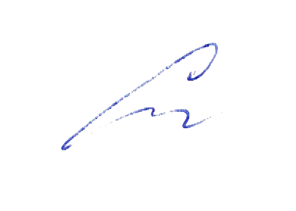 «31» августа 2022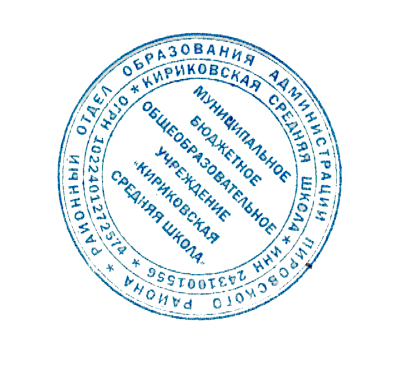 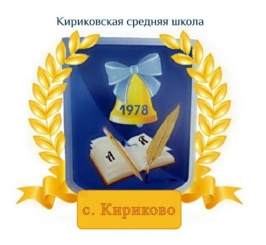 УТВЕРЖДАЮ:Директор муниципального бюджетного общеобразовательного учреждения «Кириковская средняя школа»_________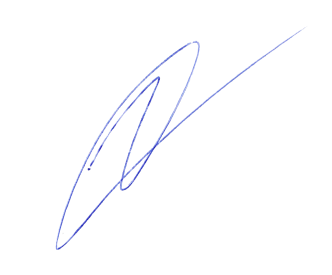 Ивченко О.В.«31» августа 2022 года№ п/пНаименование разделаКоличество часов, отводимых на изучение раздела, темы№ п/пНаименование разделаКоличество часов, отводимых на изучение раздела, темы1Раздел I. Введение 12Раздел II. Человек193Раздел III. Общество136.VI. Заключение 17Промежуточная аттестация 135№ п/пНаименование разделаКоличество часов, отводимых на изучение раздела, темы№ п/пНаименование разделаКоличество часов, отводимых на изучение раздела, темы1Раздел I. Введение 12Раздел II. Общество и его структура 83Раздел III. Человек в обществе114Раздел IV. Общество и государство7   5V. Раздел. Современное общество66.VI. Заключение 17Промежуточная аттестация 135№ п/пНаименование разделаКоличество часов, отводимых на изучение раздела, темы1Раздел I. Введение 12Раздел II. Общество.Государство.Право.83Раздел III.Конституционное право России74Раздел IV. Правовой статус личности75Раздел V. Правовое регулирование в различных отраслях права106Промежуточная аттестация 17Заключение135№ТемаКоличество часов Дата№ТемаКоличество часов Дата1Введение107.09.222Биологическое и социальное в человеке.114.09.223Индивид, индивидуальность, личность, лидер.121.09.224Возраст человека.128.09.225Отношения между поколениями.105.10.226Мир наших потребностей.112.10.227Способности человека. 119.10.228Особые потребности людей с ограниченными возможностями здоровья.127.10.229Деятельность.109.11.2210Познание.116.11.2211Общение в малой группе.123.11.2212-13Межличностные отношения.130.11.2214Межличностные конфликты.107.12.2215Мужчины и женщины.114.12.2216Семья-это родители и дети.121.12.2217Семейные ценности, обычаи ,традиции.128.12.2218-19Человек в школе.211.01.2318.01.2320Общество внутри и снаружи.125.01.2321Человек и природа.101.02.2322-23Экономическая сфера общества.208.02.2315.02.2324-25Социальная сфера современного общества.222.02.2301.03.2326-27Духовная сфера общества.215.03.2322.03.2328-29Политическая  сфера общества.205.04.2312.04.2330Наша страна -Россия.119.04.2331Развитие общества.126.04.2332Глобальный мир- глобальные проблемы.103.04.2333Промежуточная аттестация  в форме проекта110.05.2334-35Итоговое повторение217.05.2324.05.23№ТемаКоличество часов Дата№ТемаКоличество часов Дата1Введение106.09.222Что такое общество113.09.223Социальная структура общества120.09.224Мы — дети разных народов127.09.225В мире религий104.10.226Профессиональные группы. Выбор профессии111.10.227Ваша семья1118.10.2225.10.228Ваш школьный класс1118.10.2225.10.229Контрольная  работа  по теме: «Общество и его структура»108.11.2110Наши статусы, или В какие группы мы входим115.11.2211Какие роли мы играем122.11.2212Как мы переходим в другие группы129.11.2213Взаимоотношения и роли в группах106.12.2214Групповое поведение113.12.2215«Я». «Мы». «Они»120.12.2216Мир общения, или Как понять друг друга127.12.2217Такие разные отношения110.01.2318Давай помиримся117.01.2319Нормы поведения124.01.2320Контрольная  работа  по теме: «Человек в обществе»131.02.2321Зачем обществу государство1107.02.2222Как устроены государства114.02.2323Государственная власть в демократических странах121.02.2324Политика и политические партии128.02.2325Социальные конфликты и политическое развитие107.03.2326Я — гражданин России114.03.2327Контрольная  работа по теме: «Общество и государство» 121.03.2328Информационное общество104.04.232930Лучше ли сейчас, чем раньше?Международные отношения и национальная безопасность2930Лучше ли сейчас, чем раньше?Международные отношения и национальная безопасность211.04.2318.04.2331Глобальные проблемы современности125.04.2332Промежуточная аттестация  в форме проекта102.05.2233Пути решения глобальных проблем современности.116.05.2234Итоговое повторение  по теме: «Современное общество»124.05.2235Итоговое повторение. 1№ТемаКоличество часов Дата№ТемаКоличество часов Дата1 Введение101.09.222Что такое право?108.09.223Как устроено право?115.09.224Какие отношения в нашей жизни являются правовыми?122.09.225Какое поведение является противоправным129.09.226За правонарушения надо отвечать106.10.227Ценность правового государства1113.10.2220.10.228Строим гражданское общество1113.10.2220.10.229Обобщение по главе «Общество. Государство. Право»127.10.2210На пути к современной Конституции России110.11.2211Основы конституционного строя РФ117.11.2212Федеративное устройство РФ124.11.2213-14Органы государственной власти РФ201.12.2208.12.2215Правоохранительные органы115.12.2216Судебная система122.12.2217Обобщение по главе «Конституционное право России»129.12.2218-19Права и свободы человека и гражданина России212.01.2319.01.2320Гарантии и защита прав человека и гражданина в России126.01.2321Международная система защиты прав и свобод102.02.2322Права ребёнка109.02.2323Особенности правового статуса несовершеннолетних 14–18 лет116.02.2324Обобщение по главе «Правовой статус личности»102.03.2325Гражданские правоотношения109.03.2326Право собственности116.03.2327Семейные правоотношения123.03.2328Жилищные правоотношения106.04.2329Право и образование113.04.2330Административные правоотношения120.04.2331Трудовые правоотношения31Трудовые правоотношения127.04.2332Уголовные правоотношения104.05.2333Промежуточная аттестация в форме проекта 111.05.2334Несовершеннолетние и уголовный закон118.05.2335Итоговое повторение. 125.05.23